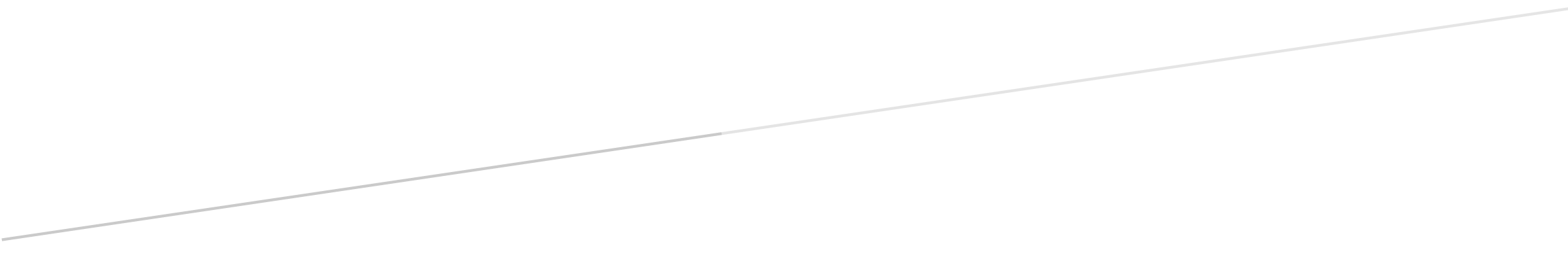 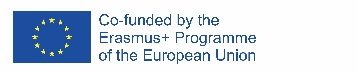 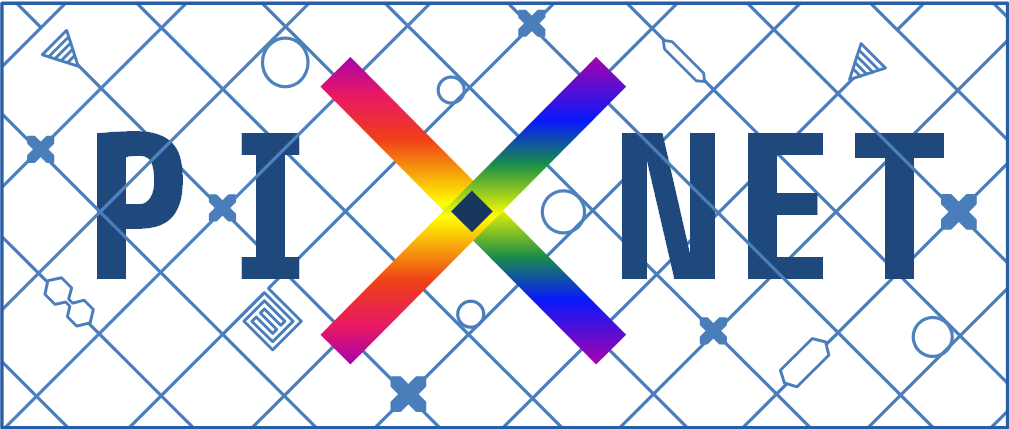 PIXNET QUESTIONNAIRE – Partner country applicants(Call for applications 2020/22 – Rector’s Decree No. 722/2019)Please, read carefully the document below and duly fill in the required information. In case of missing compulsory information, marked with an *, your entire PIXNET application will not be taken into consideration in the selection process.PERSONAL DATAACADEMIC CAREER INFORMATIONPIXNET MOBILITY PREFERENCES Please specify the preference order of the six possible mobility paths (curricula) of the PIXNET programme. This is a compulsory requirement: applicants must provide their preferred mobility paths in order of preference, where the 1st is the most-preferred option and the 6th the least-preferred. No mobility repetitions are acceptedSTATEMENTS (please confirm each statement with an ‘x’)□ I CERTIFY THAT I AM APPLYING FOR PARTNER-COUNTRY ERASMUS MUNDUS SCHOLARSHIP* (please make sure that you are eligible for this scholarship according to Art. 6 of the Call for applications)□ I DECLARE TO BE AWARE OF THE SELECTION CRITERIA, PROCEDURE AND TIMETABLE* (please refer to the Call for applications)□ I DECLARE TO BE AWARE THAT FOR A GIVEN ACADEMIC YEAR I CAN APPLY FOR AN EMJMD SCHOLARSHIP TO ANY E+ ERASMUS MUNDUS COURSES, TO A MAXIMUM OF THREE DIFFERENT JOINT PROGRAMMES*HOW DID YOU KNOW ABOUT THE PIXNET MASTER’S?* (please choose one of the following with an’x’)□ Internet□ Internet – StudyPortals□ Internet – Facebook or social media□ Mail – StudyPortals□ Mail – Almalaurea□ Word of Mouth □ Other – please specify ____________________________Name*
Surname*
Date of birth*
Citizenship*Skype contact*First Academic Year of Bachelor’s Studies* (please specify the year in which you started your bachelor)Legal duration of Bachelor’s course* (in years)CGPA – Cumulative Grade Point Average* (Weighted exams average score, please specify relevant scale used)Transcript scale* (please specify pass score and maximum score for exams in your university)Pass:
Max:English Proficiency* (please specify your IELTS/TOEFL scores. Overall and single sections)GRE (optional - please specify your GRE results in each section if available)PIXNET MobilityPreference number*
(from 1 to 6, no repetitions are accepted)Curriculum “Optical Switching Technologies” 
SSSA-SSSA-TUE-TUENo.Curriculum “Optical Transceiver Technologies” 
ASTON-ASTON-TUE-TUENo.Curriculum “Design of Photonic Integrated Devices” 
SSSA-SSSA-ASTON-ASTONNo.Curriculum “Photonic Integrated Devices Manufacturing” 
ASTON-ASTON-SSSA-SSSANo.Curriculum “Theory and Techniques for Photonic Integrated Devices” 
ASTON-ASTON-OSAKA-SSSANo.Curriculum “Theory and Techniques for Photonic Integrated Devices” 
SSSA-SSSA-ASTON-OSAKANo.